Kepada Yth. 										Wakil Dekan Bidang Akademik dan Penelitian	         Fakultas Peternakan UGM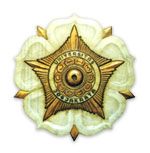 FORMFACULTY OF ANIMAL SCIENCE UGMNo.DocumentF-FPT-PM-7.5.11/05FORMFACULTY OF ANIMAL SCIENCE UGMDated  from23 August  2010ACTIVITIES OF PRATICAL FIELD WORKEdition02ACTIVITIES OF PRATICAL FIELD WORKRevision  no.00ACTIVITIES OF PRATICAL FIELD WORKPage1 from1FORMFACULTY OF ANIMAL SCIENCE UGMNo.DocumentF-FPT-PM-7.5.11/06FORMFACULTY OF ANIMAL SCIENCE UGMDated  from23 August  2010ASSESSMENT OF PRATICAL FIELD WORKEdition02ASSESSMENT OF PRATICAL FIELD WORKRevision  no.00ASSESSMENT OF PRATICAL FIELD WORKPage1 from1